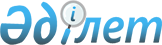 О переименовании сельского округа и населенных пунктов Аршалынского, Енбекшильдерского и Целиноградского районовРешение Акмолинского областного маслихата, акима Акмолинской области от 31 октября 2001 г. N С-11-7 Зарегистрировано управлением юстиции Акмолинской области 22 декабря 2001 г. N 882.

      В соответствии с п. 4 ст. 11 Закона Республики Казахстан Z934200_ "Об административно-территориальном устройстве Республики Казахстан", на основании совместных решений Аршалынского, Енбекшильдерского, Целиноградского районных маслихатов и акимов Аршалынского, Енбекшильдерского и Целиноградского районов и по согласованию с Государственной ономастической комиссией при Правительстве Республики Казахстан областной маслихат и аким области решили:

      1. Переименовать:

      село Заря Аршалынского района в село Акжар;

      село Донское Енбекшильдерского района в село Андыкожа батыра;

      село Жанаауыл Енбекшильдерского района в село Ангал батыра;

      село Рождественка Целиноградского района в село Кабанбай батыра;

      Рождественский сельский округ Целиноградского района в сельский округ Кабанбай батыра.

      Сноска. Пункт 1 с изменениями, внесенными постановлением акимата Акмолинской области от 22.05.2015 № А-5/221 и решением Акмолинского областного маслихата от 22.05.2015 № 5С-37-6 (вводится в действие со дня официального опубликования).

      2. Внести соответствующие изменения в учетно-регистрационные данные административно-территориальных единиц области.

      3. Настоящее решение вступает в силу после его государственной регистрации областным управлением юстиции.      Председатель сессии      Аким области      Секретарь областного маслихата     /Специалист: М.Закиев/
					© 2012. РГП на ПХВ «Институт законодательства и правовой информации Республики Казахстан» Министерства юстиции Республики Казахстан
				